    Е.Н. Лисичкина В 2016-2017 учебном  году в  нашем школьном музее регулярно с октября по июнь   месяц проводились экскурсии по темам: «История создания родной школы»; «Пионерии – 95 лет».    Также мы принимали участие в январе месяце  в городском конкурсе «Лучший экскурсовод» и заняли IV место. (Участница конкурса – ученица 8 «А» класса Бакланова Татьяна).  В марте месяце  участвовали в городском конкурсе «Юный исследователь», где представили работу по теме «История создания моей родной школы»  и  заняли I место.(Участник конкурса – ученик 4 «А» класса Шульняев Егор).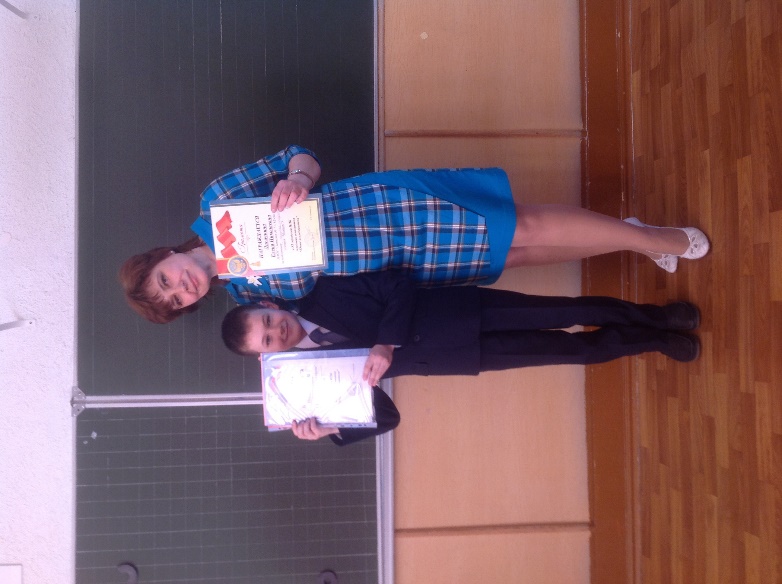 В  апреле месяце  принимали участие в городском конкурсе видеофильмов, посвящённому 95 – летию создания Пионерской организации, где заняли I и II место. (Участники конкурса – ученица 4 «А» класса Сафронова Александра, ученик 6 «А» класса Лисичкин Никита, ученик 3 «Б» класса Мищенко Кирилл).Также принимали участие в  ежегодном городском конкурсе  «Смотр школьных музеев», где были отмечены грамотой и ценным подарком – географическим глобусом.    В 2017 -2018 учебном году мы с ребятами (Активом  школьного музея) планируем принять участие в следующих городских конкурсах:1.Конкурс чтецов «Моя малая родина», посвящённый Дню народного единства;2.Конкурс презентаций «Музей – хранитель веков»;3.Конкурс «Лучший экскурсовод»;4.Ежегодный конкурс «Смотр школьных музеев». На осенних, зимних и весенних каникулах ученики 8 «А» класса – активисты школьного музея будут проходить учёбу в городском центре юных туристов.